Year 12 Pre-Course HomeworkPlease go to YouTube and type in PHILOSOPHY – Thomas Aquinas and watch the clip.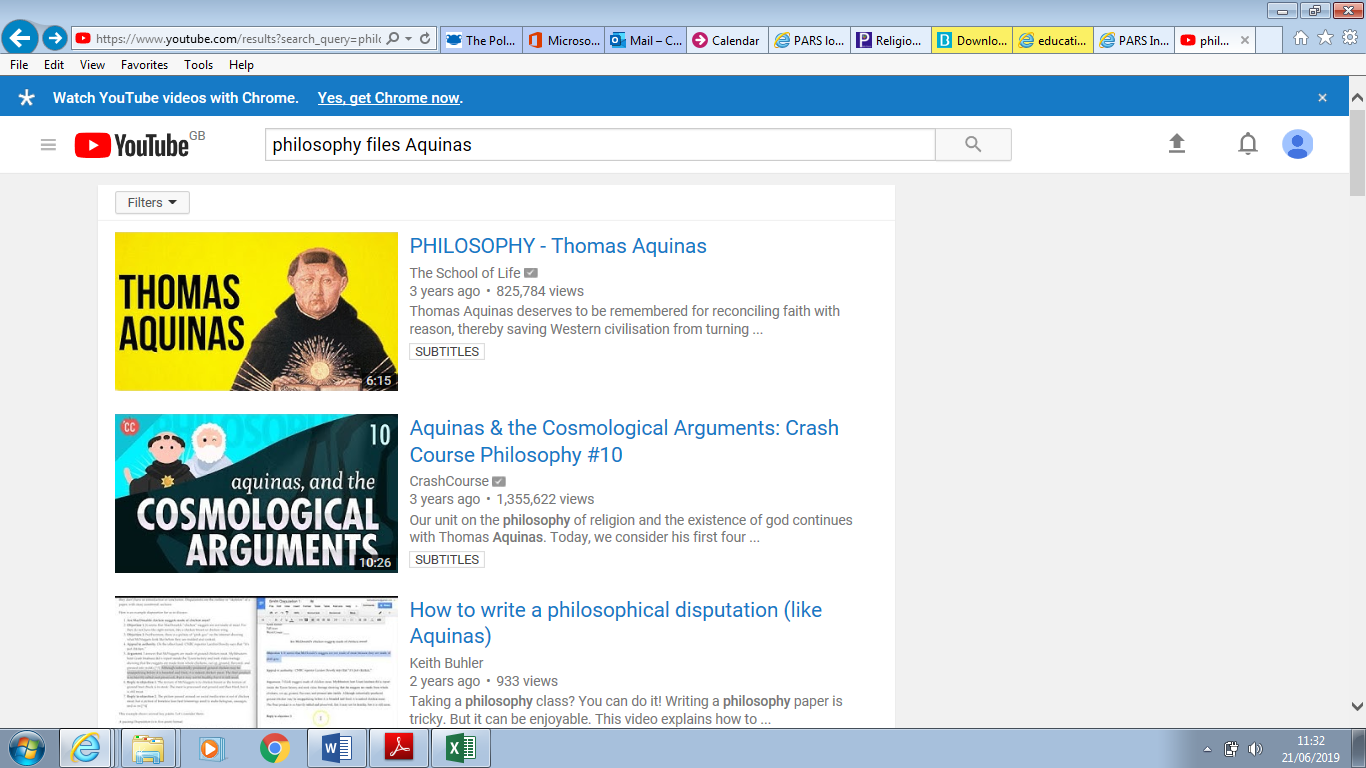 Who was Thomas Aquinas and in what period of time did he live?What is meant by ‘reason’?What is the difference between natural law and eternal law? Explain and give examples of both.According to Aquinas where can people acquire knowledge?How did Aquinas influence Christianity in a positive way?What are the names of his two most famous works?Find out about and write a summary about two of the ideas Aquinas had which you will study - natural moral law and the cosmological argument.